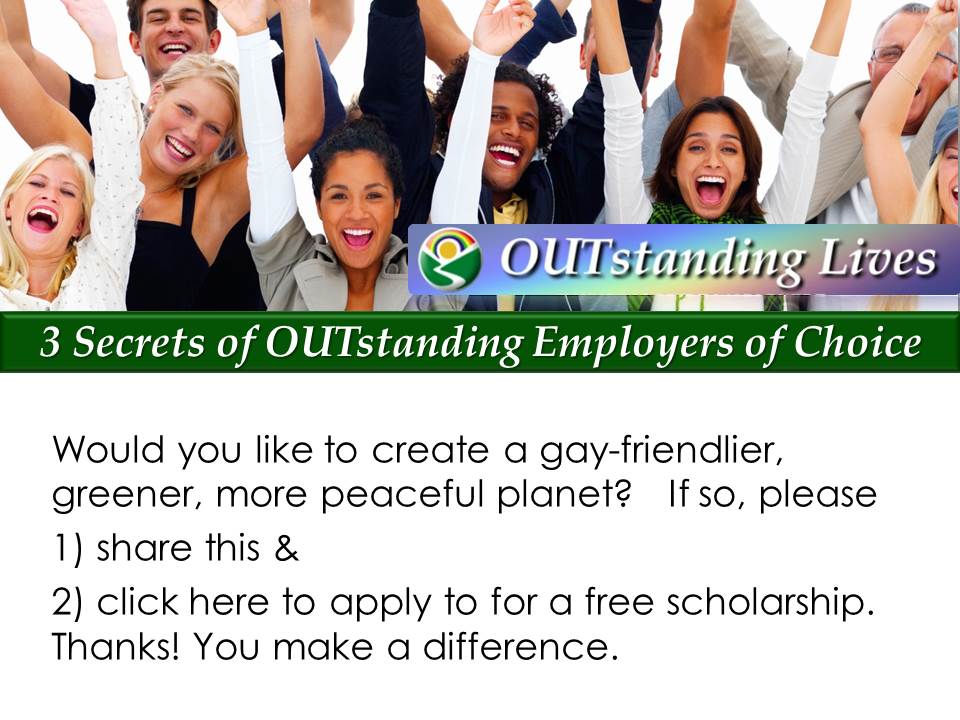 You Can Attract & Inspire Diverse Top TalentMaster the Skills to…Create great relationships  at home and at workIncrease loyalty from your LGBT- Friendly colleagues, bosses, clients, prospects, friends and family membersEnhance teamwork  and reduce workplace  politicsIncrease your  leadership skills & incomeMake a difference   build self-esteem in LGBT youthBoost your personal  power to achieve your goals    Participants will learn:Your OUTstanding Vision™: A unique exercise to clarify your dreams &goalsYour Power of Pride™ : A quick technique to  boost your personal  power The Three Secrets of OUTstanding Employers of Choice™The OUTstanding Loyalty & Diversity Quiz Game™OUTstanding Real life Case Studies™